Игровые технологии при изучении английского языка Учитель: Ермошина Е.Н.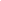 С детьми к предмету, а не с предметом к детям.Р. ШтейнерСоциально - политические и экономические преобразования во всех сферах жизни нашего общества привели к существенным изменениям в сфере образования. Изменился, в частности, и статус иностранного языка как школьного предмета. Расширение международных связей, вхождение нашего государства в мировое сообщество сделало иностранный язык реально востребованным. Иностранный язык стал в полной мере осознаваться как средство общения, средство понимания и взаимодействия людей, средство приобщения к иной национальной культуре и как важное средство для развития интеллектуальных способностей школьников, их общеобразовательного потенциала.Я. как учитель английского языка, стараюсь объяснить детям всю значимость изучения данного предмета. Но для того, чтобы привить детям интерес, необходимо использовать в обучении современные методы и технологии. Причем на каждом занятии нужно вводить что-то новое, делать уроки разнообразными и непохожими друг на друга.В своей статье я бы хотела описать использование игровых технологий на уроках английского языка в разных возрастных группах.Игровая деятельность применима, в основном, в младших классах. В младшем школьном возрасте происходит постепенная смена ведущей деятельности, переход от игровой деятельности к учебной. При этом игра еще сохраняет свою ведущую роль. Исходя из этой особенности, игра должна стать основой для развития у учащихся навыков учебной деятельности.Игра формирует устойчивый интерес к дальнейшему изучению английского языка, а также уверенность в успешном овладении им. Но хочется отметить, что игра имеет не только мотивационные функции.Использование на уроках и во внеклассной работе игровых моментов способствует активизации познавательной и творческой деятельности учащихся, развивает их мышление, память, воспитывает инициативность, позволяет преодолеть скуку в обучении иностранному языку. Игры развивают сообразительность и внимание, обогащают язык и закрепляют запас слов учащихся, сосредотачивают внимание на оттенках их значения. Игра может заставить ученика вспомнить изученное, пополнить свои знания.Использование игровых методов:1.     Оправдывает необоснованное требование общаться на английском языке с учителем и одноклассниками.2.      Позволяет найти способы сделать для учащихся коммуникативно-значимыми фразы, в основе которых лежат простейшие грамматические модели.3.     Психологически оправдывает и делает эмоционально привлекательным повторение одних и тех же речевых моделей и стандартных диалогов.4.     Развивает способность анализировать, сравнивать и обобщать.5.     Позволяет активизировать  резервные возможности учащихся.6.     Знания применяются практически.7.     Вносит разнообразие в учебный процесс.8.     Развивает творчество школьников.9.     Учит организовывать свою деятельность.В игровой форме, как я уже говорила, можно провести и физкультминутку. Так при изучении темы «Глаголы движения» мы играем в игру «Повторяй за мной». Суть игры проста: необходимо показать и назвать глагол движения. Однако по мере усвоения учащимися новой лексики игра усложняется и видоизменяется. На первом этапе я сама называла и показывала движение, ученики повторяли и движения, и слова. Когда лексика была более-менее освоена я, а позже ведущий из учеников только показывали действия, учащиеся же должны были его повторить и назвать самостоятельно. И, наконец, на обобщающем уроке в игру я включаю соревновательный момент: делю группу на команды, от каждой из команд мы вместе с ребятами выбираем ведущего. Каждому из них даю «список» из 5-10 глаголов движения. Не называя их, ведущий должен показать движение, команды должны быстрее соперников угадать, повторить и назвать нужный глагол. За каждый правильный ответ начисляется балл. Чья команда получает больше баллов, та и победитель. Таким образом, в ходе игры происходит актуализация или закрепление лексики и проводится физкультминутка.Еще одна такая же «многофункциональная игра» - «The Chain of Letters». Ею можно заменить физкультминутку или же использовать в конце урока как элемент рефлексии. В основном я ее использую во втором классе второй класс – при изучении алфавита, но может использоваться в третьем и четвертом классе для актуализации знаний.Все участники игры встают в круг. Ученики по очереди называют по одной букве алфавита. Тот, кто ошибается или слишком долго вспоминает нужную букву, выбывает из игры, то есть занимает свое место. Побеждает тот, кто не допускает ни одной ошибки. В первый остаются стоять 2-3 ученика. К концу четверти из игры выбывают  всего 1-2 ученика. В этой игре буквы можно заменить цифрами и числами, названиями времен года, месяцев, дней недели и т.п.В середине каждого урока мы с ребятами проводим зарядку. к доске выходит один ученик и командует: stand up,Hands up, hands down, Hands on hips, sit down.Stand  up, hands to the sides, Bend left, bend write.One, two, three - hop! One, two, three - stop!На уроках я часто использую и различные вариации игры «Правда/Ложь».Я называю, например, звуки, показывая соответствующие транскрипционные значки, и иногда допускаю ошибки. Учащиеся должны обнаружить ошибку. С помощью этой игры мы запоминаем буквы, цифры и другую лексику.Для совершенствования навыков аудирования я использую игру «Поймай звук». Ученики хлопают в ладоши, когда они слышат в произносимых учителем словах заданный звук. Если ученик ошибается, он садится. Остаются стоять- самые внимательные. Вариант этой игры используется при изучении темы "Множественное число существительных": учащиеся должны услышать и хлопнуть в ладоши на слово во множественном числе.Для лучшего запоминания новых слов часто использую «договорки»:У елки цвет всегда один,                         Почему сосисок нет?Зимой и летом это – green.                    Утащил их рыжий cat.Обучение грамматике также происходит через игру, так как дети ещё не знают по-русски названия частей речи и членов предложения. Поэтому слово “глагол” я заменяю словом “действие”, “существительное” – “название” и отрабатываю их по картинкам.Для объяснения спряжения глагола to be я рассказываю учащимся сказку: “Жил-был король to be и было у него трое верных слуг: am, is и are. Самым привилегированным был слуга am, он прислуживал лишь одному господину I. Is прислуживал трём  игру “Есть ли действие?” Я говорю по-русски ряд предложений и прошу хлопнуть тогда, когда действия нет. Я читаю детям сказку про звуки У нас во рту живет язычек, а рот - это его квартирка: там есть потолок, стены, и даже дверцы. На потолке у язычка есть горка (альвеолы), вы нашли горку на потолке? Я вам открою секрет: на этой горке очень любит сидеть язычок. Ну-ка, язычок, прыгни на горку! Язычку так понравилось сидеть на горке, что он запел: [l-l-l], [la,la,la].Язычок очень любит, когда у него дома чисто. Он сидит на горке, и выбивает коврик, вот так: [t t t]. Он проветривает свой домик, открывает дверь и дверь хлопает от ветра [w w w]. И т.д. ) и буквы (сказка про котенка- Эйбисёнка (ABCёнка). У этого котенка есть хозяйка - девочка Алиса (Alice). Она очень хочет, чтобы ее котенок выучил алфавит. Посмотрим, чем сейчас занимается АВСёнок. Он  взобрался на  дерево и хочет сорвать яблоко, по-английски яблоко APPLE. Но зачем ему APPLE? Ведь котята APPLE не едят! Ага, понятно. Он хочет подарить APPLE Алисе и показать, что знает букву «А», с которой начинается это слово.   А еще это первая буква английского алфавита. Наш Эйбисенок хочет пойти на берег реки и покататься на лодке. Берег реки по-английски называется BANK, а лодка BOAT.  По дороге он прихватил с собой мяч - BALL. Все эти слова начинаются с буквы «В».Все уроки должны быть эмоционально насыщены, тогда у малышей возникнет постоянная мотивация к изучению английского языка, и они с нетерпением будут ожидать следующего урока. Поэтому так важно на каждом уроке играть с младшими школьниками. Игра – основная деятельность ребенка.Младшим школьникам очень нравятся подвижные игры и игры с мячом. К подвижным играм можно отнести игры:1.     «Лучшие/ The best». Условие: разбить группу на 2 – 3 команды, построить их в колонку  и по команде «На старт» начать диктовать буквы. Каждый ученик подбегает к доске и пишет названную букву, передает мел следующему игроку команды, а сам встает сзади. Учитель диктует буквы в достаточно быстром темпе, чтобы у учеников не было возможности подсматривать за другими командами.2.     «Найди букву/ Find the letter». Условие: выложить на столе английские буквы, а также некоторые  буквы из русского алфавита. Один из  учеников выходит к столу, учитель  называет букву, которую он должен найти. Ученик находит букву, поднимает ее,  показывает своим одноклассникам и называет ее, после чего  кладет ее на место.3.     Игра в мяч. A funny ball. Условия: учащиеся встают в круг. Учитель – в центре с мячом. Учитель бросает мяч и называет любое английское слово (можно как из пройденной лексики, так и новые слова), ребенок ловит мяч и называет букву, с которой начинается это слово, возвращая мяч учителю.Для запоминания правил чтения мы играем в «Домино». Для этой игры я заранее подготовила карточки, разделенные пополам. На одной половине я написала слова с сочетанием букв, вызывающих сложности при чтении, а на другой – звуки. Нужно к каждому звукосочетанию найти соответствующий звук.А вот игры, в которые мы играем, разделив класс на две команды:1. ABC Task. На доске весят 2 плаката. На каждом нарисован домик с 26 окнами. Каждое окно – ячейка для буквы алфавита, но не все ячейки заполнены - есть пустые клетки для пропущенных букв.Ученики выходят по одному к доске и выстраивают алфавит. Оценивается быстрота и правильность выполнения задания.2. Funny bag. Для каждой команды подготовлен “забавный мешочек” (Magic Bag) с буквами. Ученикам предлагается на ощупь определить мягкие буквы в “забавном мешочке”. Ребенок нащупывает букву, не вынимая ее из мешочка, называет ее, после этого показывают букву своей команде, которая определяет правильность ответа.3. Funny Tree.  На доске нарисованы деревья (по одному для каждой команды), которые растут в волшебном лесу. Его плоды –рисунки: яблоко, кот, осьминог, солнце, абрикос, лев и т.д. по лексике, изученной учениками. А под деревом буквы, осыпавшиеся с деревьев. Участникам необходимо прикрепить буквы к соответствующему слову, с которого оно начинается.5. Who is the most attentive? Я  располагаю несколько игрушек на, под, рядом со стулом и в несколько – в коробке. Ученики называют предлоги места. Участники конкурса закрывают глаза, Я меняю игрушки местами. Задача учеников вспомнить и назвать прежнее месторасположение игрушек.Для изучения счета мы решаем примеры на английском языке, разучиваем считалочки, поем песенки.Одной из лучших игр, которая развивает диалогическую и монологическую речь ученика и помогает усвоить лексику и буквы английского алфавита, является «Поле Чудес». Эту игру можно впоследствии использовать для изучения английского языка в среднем звене.Очень интересна детям любого возраста следующая игра: все учащиеся делятся на две команды. В мешочек кладутся листочки с названиями героев или предметов на определенную тематику. От каждой команды по очереди выходит участник. Он достает листок со словом, читает и изображает то, что прочитал. Остальные учащиеся угадывают это слово. Данная игра помогает учащимся запомнить написания слов, а также развивает память.Многие игровые задания можно проводить с помощью презентации (ИКТ). Например, урок-путешествие в страну английского языка. Одно из заданий - "Пройди через болото": появляется слайд с изображением болота и кувшинки, на которой написана буква. На нее моно наступить, только назвав 5 слов на эту букву, появится новая кувшинка с новой буквой. Теперь можно наступать на нее, и т.д. Ребята постарше сами готовят подобные презентации, мы их используем на уроках. Также на уроках мы смотрим мультфильмы и выполняем игровые задания к ним, поем песенки на английском языке, в 3-4 классах читаем сказки на английском зыке и ставим по ним сценки.Целью обучения иностранному языку в основной школе является владение учащимися способностью осуществлять непосредственное общение с носителями изучаемого языка в наиболее распространённых ситуациях повседневного общения. А, как известно, общение - это не только говорение на иностранном языке, но и восприятие речи собеседника на слух. То есть говорение и аудирование являются основными видами речевой деятельности в общении с носителями иностранного языка. Для формирования коммуникативных навыков у учащихся среднего и старшего звена на уроках я использую следующие игровые приемы:1. Интервью. Целью данной работы является опрос всех присутствующих на уроке учащихся, с тем, чтобы выяснить их мнения, суждения, ответы на поставленные вопросы. Для этого ученики, работая одновременно, свободно перемещаются по классу, выбирают ученика, которому адресуют свои вопросы, фиксируют ответы в записной книжке, выбирают другого ученика и т.д. Например, каждый учащийся получает карточку с вопросами на определенную тему (темы в карточках не повторяются). Темы могут быть следующие: Хобби, спорт, музыка, книги, путешествия и т.д. Затем учащийся задает этот вопрос всем ученикам класса по очереди, получает ответы и подводит количественные итоги своего опроса. Одновременно ученик отвечает на адресованные ему вопросы. Этот процесс является средством интенсивной речевой тренировки, т.к. каждый из учащихся 13-15 раз формулирует свой вопрос и дает 11-15 ответов на обращенные к нему вопросы.На следующем уроке можно использовать полученные данные для нового задания: свернутые листочки с фамилиями и именами учеников перемешиваются в коробке, а ученики их вытаскивают, каждый ученик вытягивает листочек с фамилией одноклассника. Далее ученики ходят по классу и собирают информацию (полученную на предыдущем уроке) про доставшегося им одноклассника, используя вопрос What can you tell me about…? Дома ребята составляют рассказы друг про друга, а на уроке зачитывают их.2. Банк информации. Общая особенность этой группы приемов заключается в том. Что каждый ученик сначала владеет небольшим фрагментом информации, затем в результате речевого взаимодействия с другими школьниками получает информацию из коллективного банка и приобретает всю сумму знаний. Данный прием мы часто используем на домашнем чтении.Например, один большой текст разделяем на несколько фрагментов. Каждый ученик получает один фрагмент (на карточке), изучает его и начинает расспрашивать своих одноклассников о содержании других фрагментов текста, сообщая им при этом свои сведения. После того, как учащиеся завершат обмен информацией, им предлагается ответить на вопросы по всему тексту. Естественно, что ответить на поставленные вопросы может только тот ученик, который расспросил каждого члена группы, понял содержание всех фрагментов, запомнил или записал полученные сведения. Вопросы по тексту направленные как на общее содержание, так и на отдельные подробности.Также на уроках мы с ребятами играем в «Детектива»: нужно найти спрятанную вещь. Каждый ученик получает карточку с указанием места, где этой вещи нет. Собрав всю информацию, школьники делают вывод о том, где спрятана вещь.3. Групповые решения. Данную работу мы проводим в виде «Брейн ринга». Класс делится на несколько групп, которые вместе готовят ответы на поставленные вопросы, принимают решения и докладывают о них. Используются вопросы, проверяющие эрудицию, сообразительность, чувство юмора.Еще один вид групповой работы – подготовка презентаций. Класс делится на 4 группы по 4 человека, каждая из которых дома должна найти информацию на определенную тему, подготовить презентацию в PowerPoint, краткий рассказ в виде комментариев к презентации и вопросы к аудитории по своей теме. Например, на одном из таких занятий, тема которого была «Музыка», одна группа доказывала, что лучшей музыкой является рок, приводя свои аргументы, вторая утверждала, что лучше слушать танцевальную музыку, третья - R&B, четвертая – hip hop rap.4. Координация действий: заключается в том, чтобы организовать между участниками общения «обмен предметами». Каждый ученик получает карточку, на которой обозначен «имеющийся у него» предмет, а также то, что он хочет получить в результате обмена. Карточки составлены таким образом, что прямой обмен осуществить невозможно. Необходимо попробовать несколько вариантов и через серию обменов получить желаемую вещь. Например, следующее содержание карточек:1.You have got a book. You want to have a player.2. You have got a player. You want to have a magazine.3. You have got a magazine. You want to have a toy.4. You have got a toy. You want to have a book. И т.д.Учащиеся не знают о содержании других карточек и пользуются вопросами для того, чтобы «обменяться предметами». В этой работе принимают участие все ученики. В результате речевого взаимодействия среди участников образовывается несколько групп, внутри которых возможен обмен. По окончании общения ученики рассказывают о том, как им удалось получить нужную вещь.5. Для формирования у учащихся социокультурной коммуникативной компетенции мы с ребятами отмечаем праздники англоязычных стран, соблюдая все традиции. Ребята, во время подготовки к празднику, ищут дополнительную информацию о празднике, узнают новые факты, готовят стен газеты, используя данную информацию, готовят тематические презентации, игры, связанные с данным праздником. Также мы с ребятами изучаем британских поэтов и их творчество, таких, как Оскар Уайлд (и его стихотворение «Symphony in yellow»), Эндрю («The naming of cats»). Эдвард Лир (и его лимерики). Ребята учат стихотворения, а также пробуют делать перевод некоторых подобных произведений.6. Диалоги: По каждой пройденной теме дети, разделившись на пары, составляют соответствующий диалог. Потом разыгрывают их. Иногда мы устаиваем конкурс на лучший диалог.Регулятивные УУД мы используем, когда тренируем письмо. Это может быть небольшое тестирование или словарный диктант. После его проведения мы играем в игру "Ученик-учитель". После написания работы, все ученики становятся Учителями. Я их называю коллегами, они проверяют работы друг друга. Существуют следующие виды самопроверки:1 Самопроверка (учитель диктует правильные варианты, ребенок сам себя проверяет)2 Обмен работами с соседом (ребята обмениваются работами и проверяют руг друга)3 Обмен работами с одноклассниками (учитель собирает работы, перемешивает их и раздает ученикам)Очень большое внимание уделяю рефлексии. С малышами работаю так: одеваю куклу на руку - собачка Догги. от ее имени спрашиваю, что понравилось, а что нет, что получилось, а что нет, что узнали нового. В среднем звене и старших классах ребята заводят специальные тетради, так называемые Learning Journal. Это фитбэк учеников учителю. В конце урока учитель раздает эти тетради и в них ребята пишут ответы на следующие вопросы:1.     -Какую цель поставил в начале урока? Выполнил ли цель?2.     - Что для меня явилось новым?3.     С чем я легко справился и почему?4.     Что интересного было на уроке?5.     С чем мне трудно было справиться и почему?6.     - Что я понял и чему научился?7.     - Чего я достиг?После урока ученики сдают тетради учителю. Эти тетради "анонимные". Каждый ребенок клеит в нее какие-то наклейки и рисует какие-то рисунки. Только он знает, где его тетрадь. Это позволяет получить честную, правдивую информацию. Таким образом, учитель может проследить за успехами каждого класса в индивидуальном порядке, корректировать свою работу, акцентировать внимание на самых важных и действительно трудных моментах.Это, конечно же, не полный перечень игр, используемых на уроках английского языка: его можно пополнять до бесконечности. Главное помнить, что игра – лишь элемент урока, и  она должна служить достижению дидактических целей урока. Поэтому необходимо точно знать какой именно навык, умения тренируются в данной игре, что ребенок не умел делать до проведения игры и чему он научился в процессе игры.Всё в руках школьного учителя! Надо приложить все свои силы, проявить талант, творчество и превратить каждый урок в сказку.Главное для учителя иностранного языка учитывать не только возрастные, но и психологические особенности детей. Нужно давать возможность каждому ребёнку реализовать себя без боязни быть непонятым. Нужно искать новые пути, совершенствовать методику и систему своей работы для высокого уровня владения английским языком: он открывает доступ для обучающихся к мировой информации по различным отраслям знаний, к различным языкам и культурам.Список литературы:1. Бабенко Т.А. Технологии игрового обучения. Вестник научных конференций / Т.А. Бабенко. – 2016. № 6– 1 (10). С. 28–29.2. Волков Б. С. Детская психология развития / Б. С. Волков. – М., 2007. – 576 c.3. Гладун О.А. Коммуникативное обучение языку посредством взаимодействия на уроке. Теоретические и практические аспекты лингвистики, литературоведения, методики преподавания иностранных языков. / О.А Гладун. – Н. Новгород, 2015. – С. 126–129.4. Колесникова И.Е. Игры на уроке английского языка. 5 кл.: пособие для учителя / И.Е. Колесникова – Минск 1990 – 112 с.5. Конокова Т.И. Игровые технологии на уроках английского языка / Т.И. Конокова – Электрон. текстовые дан., 2016. – Режим доступа: https://infourok.ru/igrovie-tehnologii-na-urokah-angliyskogo-yazika-1465...,свободный.
